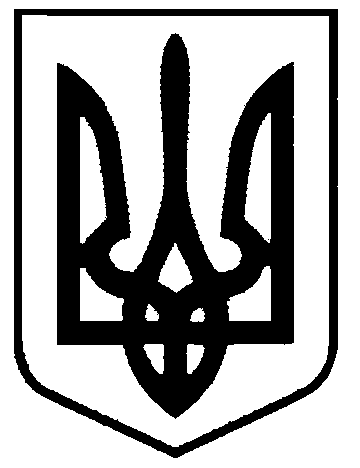 СВАТІВСЬКА МІСЬКА РАДАСЬОМОГО СКЛИКАННЯДЕВ’ЯТНАДЦЯТА   СЕСІЯРІШЕННЯвід                                       2017 р.      м. Сватове                                           №19/_____« Про присвоєння окремих адрес частинам магазину – кафе «Ізюминка» по вул. Стадіонна,10 м. Сватове»      Розглянувши звернення Корнюшина Миколи Павловича з проханням для  поділу на два об’єкти введеного в експлуатацію магазину–кафе «Ізюминка» по                              вул.Стадіонна,10 м.Сватове відповідно до акту державної технічної комісії про прийняття закінченого будівництвом об’єкта від 30.12.2003 року, врахованого на підставі договору купівлі-продажу від 19.05.2000р в реєстрі права власності як приміщення їдальні, визнати цілою одиницею частини магазину – кафе «Ізюминка» та присвоїти їм і земельним ділянкам на яких вони розташовані окремі адреси, враховуючи, що відповідно до умов договору про пайову участь замовників у розвитку інфраструктури міста Сватове №53 від 14.12.2017року  ним внесена плата у розвиток інфраструктури м.Сватове, керуючись ст. 25,26 Закону України «Про місцеве самоврядування в Україні» Сватівська міська радаВИРІШИЛА:1. Визнати належну Корнюшину Миколі Павловичу частину  магазину–кафе «Ізюминка» ( приміщення їдальні відповідно реєстру) по вул.Стадіонна,10 м.Сватове загальною площею 215,4м² цілою одиницею - нежитловою будівлею та присвоїти їй і земельній ділянці на якій розташована будівля  окрему адресу: м. Сватове, вул.Стадіонна ,10А.2. Визнати належну Корнюшину Миколі Павловичу частину  магазину–кафе «Ізюминка» ( приміщення їдальні відповідно реєстру) по вул.Стадіонна,10 м.Сватове загальною площею 372,5м² цілою одиницею - нежитловою будівлею та присвоїти їй і земельній ділянці на якій розташована будівля окрему адресу: м.Сватове, вул.Стадіонна ,10Б.3.Зобов’язати Корнюшина Миколу Павловича звернутися з відповідною заявою до суб’єкта, який здійснює повноваження у сфері державної реєстрації прав для реєстрації права власності на нежитлову будівлю загальною площею 215,4м² по вул.Стадіонна,10А та  нежитлову будівлю загальною площею 372,5м² по вул.Стадіонна,10Б м.Сватове на підставі даного рішення і інших правовстановлюючих документів та оформити право користування земельними ділянками під будівлями.4. Контроль за виконанням даного рішення покласти на постійну депутатську  комісію міської ради з питань власності, транспорту, зв’язку, торгівельно-побутового обслуговування населення та зайнятості населення.   Сватівський  міський голова				                    Є.В. Рибалко